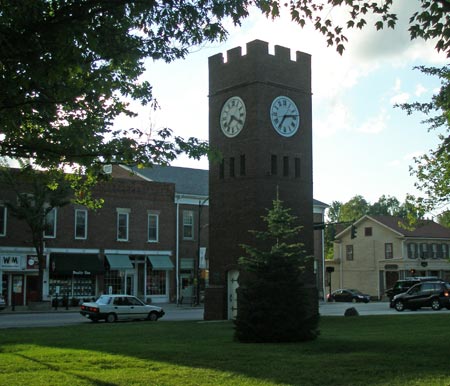 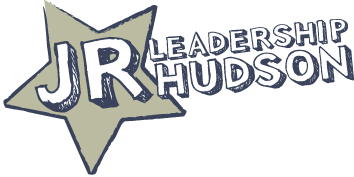 JUNIOR LEADERSHIP HUDSONCLASS OF 2014-2015OVERVIEWINTRODUCTIONWelcome to Junior Leadership Hudson!  This is an exceptional program that will allow you to have experiences, develop skills, build relationships, and forge connections that will help you become a successful leader going forward.  This program began in the 2009-2010 school year as the project that was created by the Leadership Hudson group, class of 2009.  The purpose is to develop young leaders for Hudson or wherever our students may land in the future.The adult leadership group is comprised of a number of adults who volunteer their time to the students and Junior Leadership Hudson to ensure we have young adults who are ready to learn, give back, and create in the community around them.  The adult leaders for this year are as follows:Mr. Chuck Wiedie (Leadership Hudson, Class of 2009), Hudson Economic DevelopmentMr. Kevin Altomare (Leadership Hudson, Class of 2009), Hudson’s RestaurantMr. Bryan Bedford, Unit Principal, Hudson High SchoolMrs. Jan Neff, Teacher, Hudson High SchoolMrs. Kathy Cybulski, Retired Teacher, Hudson High SchoolMrs. Kim Barsella, Teacher, Western Reserve AcademyMrs. Annie Neill, Dean of Students, Western Reserve AcademySYLLABUSActivities for the year are centered around seven full-day sessions in which JLH students and advisors will explore leadership within local and regional organizations. In addition, there may be other evening or weekend commitments, depending on the project that is selected by the group.  It is essential that all members commit to attending all sessions and meetings, unless a legitimate reason is presented to an advisor.  Full day sessions will typically begin at 7:30 or 8:00 a.m. and end around 3:30 p.m., although extended travel could cause later return times.The above dates and activities are a draft for the year as of August 20, 2014. The dates for each of these sessions will be made available shortly.Additionally, there will be a graduation evening event in May, which includes dinner in Hudson and a presentation of the JLH projectPURPOSE/VISIONJLH makes multiple trips to Cleveland, areas in Northeast Ohio, and to Columbus, as well as having sessions in our hometown of Hudson.  In the past, the experiences have included visits with people who are leaders in Government, Law, Research, Medicine, Business, Entrepreneurship, Higher Education, etc.  Some examples include visits with State Legislators in Columbus, Judges and Entrepreneurs in Akron, Business Leaders in Hudson, and Officials/Managers with the Federal Reserve, Key Bank, Eaton, the Indians, Rock and Roll Hall of Fame, Museum of Art, and researchers at the Cleveland Clinic in Cleveland.  Each visit is geared around:  a.	learning about the organization b.	understanding the background and training of the presenters c.	exploring leadership styles within the organization 
 We also do team building with the JLH students, and each year, the group takes on a project to serve the community.  Time is set aside during our meetings to work on the project, although sometimes evening meetings are scheduled as well.  The experience is a great one, and one in which invaluable skills are learned.  Students are also able to work with students from other schools, while meeting and networking with key figures around the state.  The composition of Western Reserve Academy and Hudson High School students lends itself to collaboration for the betterment of our community.  Additionally, it is our experience that the skills JLH students acquire during this year-long program benefit the schools, as the students play leadership roles in Student Government and other organizations throughout the year.2014 - 2015 Sessions2014 - 2015 Sessions2014 - 2015 Sessions2014 - 2015 SessionsDateLocation(s)Organizations/ EventsPurposeSeptemberHudson Town HallCity Government, Walking Tour, All- State, Project BrainstormCivic Leadership, Team Building, Project InitiationOctoberClevelandProgressive Field, Sherwin Williams, Key Bank, EatonProfessional Athletics, Business, and FinanceNovemberHudsonHudson Job Search, Interviews, Career PanelHone Skills, Small Business SuccessDecemberKent, AkronKSU, Kent City, Akron U, Business AcceleratorHigher Education, City Government, and EntrepreneurshipJanuaryAkronProsecutor, Criminal Law, Bricco, Hudson BusinessLegal Field, Entrepreneurship, BusinessFebruaryColumbusHouse and Senate, Business InitiativeState Government and LeadershipAprilClevelandCleveland Clinic, Museum, CWRU, Hudson BusinessMedicine, Art, Higher Education, and Business